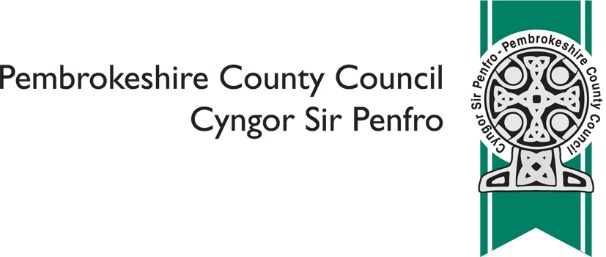           Ar ôl gwblhau dychwelwch i surveys@pembrokeshire.gov.uk neu Cyngor Sir Penfro,          Bolisi, 2D Neuadd y Sir, Hwlffordd, SA61 1TP erbyn 24/04/19Tai – Arolwg Cyfranogiad TenantiaidTai – Arolwg Cyfranogiad TenantiaidYdych chi’n gwybod sut i fod yn rhan o’r Gwasanaethau Tai a sicrhau bod eich barn / syniadau’n cael eu clywed? (ticiwch un yn unig)Ydych chi’n gwybod sut i fod yn rhan o’r Gwasanaethau Tai a sicrhau bod eich barn / syniadau’n cael eu clywed? (ticiwch un yn unig) Ydw Nac ydw Yn rhannolOs ydych chi wedi rhoi eich barn / syniadau i’r Gwasanaethau Tai, a gawsoch chi adborth am beth fyddai’n digwydd nesaf? (ticiwch un yn unig) Os ydych chi wedi rhoi eich barn / syniadau i’r Gwasanaethau Tai, a gawsoch chi adborth am beth fyddai’n digwydd nesaf? (ticiwch un yn unig)  Do Naddo Nid yw’n berthnasolYdych chi’n teimlo’n ddiogel yn eich cartref? (ticiwch un yn unig)Ydych chi’n teimlo’n ddiogel yn eich cartref? (ticiwch un yn unig) Ydw Nac ydwYdych chi’n teimlo’n ddiogel yn y gymuned rydych chi’n byw ynddi? (ticiwch un yn unig)Ydych chi’n teimlo’n ddiogel yn y gymuned rydych chi’n byw ynddi? (ticiwch un yn unig) Ydw Nac ydwYdych chi’n teimlo’n falch o’r gymuned rydych chi’n byw ynddi? (ticiwch un yn unig)Ydych chi’n teimlo’n falch o’r gymuned rydych chi’n byw ynddi? (ticiwch un yn unig) Ydw Nac ydw Ddim yn siŵr / ddim yn gwybodDefnyddiwch y gwagle hwn i roi unrhyw sylwadau sydd gennych chi  Defnyddiwch y gwagle hwn i roi unrhyw sylwadau sydd gennych chi  Defnyddiwch y gwagle hwn i roi unrhyw sylwadau sydd gennych chi  Petaech chi eisiau cyfranogi’n fwy yn eich cymuned, a fyddech chi’n gwybod sut i wneud hynny? (ticiwch un yn unig)Petaech chi eisiau cyfranogi’n fwy yn eich cymuned, a fyddech chi’n gwybod sut i wneud hynny? (ticiwch un yn unig) Byddwn Na fyddwnYdych chi’n teimlo eich bod chi’n cael eich cefnogi i ymgysylltu / cyfranogi / bod yn rhan o’r Gwasanaethau Tai? (ticiwch un yn unig)Ydych chi’n teimlo eich bod chi’n cael eich cefnogi i ymgysylltu / cyfranogi / bod yn rhan o’r Gwasanaethau Tai? (ticiwch un yn unig) Ydw Nac ydwYdych chi’n teimlo’n ddigon hyderus i ymgysylltu / cyfranogi / bod yn rhan o’r Gwasanaethau Tai? (ticiwch un yn unig)Ydych chi’n teimlo’n ddigon hyderus i ymgysylltu / cyfranogi / bod yn rhan o’r Gwasanaethau Tai? (ticiwch un yn unig) Ydw Nac ydwYm mha ffyrdd y byddai’n well gennych gysylltu â ni / dweud eich barn er mwyn gwella’r Gwasanaethau Tai? (ticiwch bob un sy’n berthnasol)Ym mha ffyrdd y byddai’n well gennych gysylltu â ni / dweud eich barn er mwyn gwella’r Gwasanaethau Tai? (ticiwch bob un sy’n berthnasol) Dros y ffôn Drwy e-bost Ar y cyfryngau cymdeithasol Mewn digwyddiadau Wyneb yn wyneb Trwy Grŵp Tenantiaid a Phreswylwyr Mewn cyfarfod chwarterol gyda ni Arolygon ar-leinArall, rhowch fanylion ......................................................................................................Arall, rhowch fanylion ......................................................................................................__________________________________________________________________________________________________________________________________Ydych chi’n ymwybodol o’r Strategaeth Cyfranogiad Tenantiaid? (ticiwch un yn unig)Ydych chi’n ymwybodol o’r Strategaeth Cyfranogiad Tenantiaid? (ticiwch un yn unig) Ydw Nac ydw Yn rhannolFel tenant Cyngor Sir Penfro, ydych chi’n teimlo ein bod chi’n cael eich clywed pan fydd penderfyniadau pwysig yn cael eu gwneud yn y Gwasanaeth Tai? (ticiwch un yn unig)Fel tenant Cyngor Sir Penfro, ydych chi’n teimlo ein bod chi’n cael eich clywed pan fydd penderfyniadau pwysig yn cael eu gwneud yn y Gwasanaeth Tai? (ticiwch un yn unig) Ydw Nac ydw Yn rhannolA hoffech chi ein helpu i greu Strategaeth Cyfranogiad Tenantiaid newydd? Gallwch gymryd rhan trwy ddod i un o’n grwpiau ffocws / llenwi arolwg ar-lein / prawf-ddarllen / siarad â ni ar y ffôn (ticiwch un yn unig)A hoffech chi ein helpu i greu Strategaeth Cyfranogiad Tenantiaid newydd? Gallwch gymryd rhan trwy ddod i un o’n grwpiau ffocws / llenwi arolwg ar-lein / prawf-ddarllen / siarad â ni ar y ffôn (ticiwch un yn unig)A hoffech chi ein helpu i greu Strategaeth Cyfranogiad Tenantiaid newydd? Gallwch gymryd rhan trwy ddod i un o’n grwpiau ffocws / llenwi arolwg ar-lein / prawf-ddarllen / siarad â ni ar y ffôn (ticiwch un yn unig) Hoffwn Na hoffwnA hoffech chi gael cyfle i ennill talebau archfarchnad yn ein cystadleuaeth (gwobr gyntaf o £50, ail wobr o £30, trydedd wobr o £10)?A hoffech chi gael cyfle i ennill talebau archfarchnad yn ein cystadleuaeth (gwobr gyntaf o £50, ail wobr o £30, trydedd wobr o £10)? Hoffwn Na hoffwnOs ateboch ‘Hoffwn’ i’r ddau gwestiwn uchod, neu un ohonyn nhw, nodwch eich manylion cyswllt isod. Byddwn yn defnyddio’r wybodaeth hon yn y ffordd y gofynnoch yn unig, ac ni fydd yn cael ei gysylltu ag unrhyw un o’r atebion eraill a roddoch. Os ateboch ‘Hoffwn’ i’r ddau gwestiwn uchod, neu un ohonyn nhw, nodwch eich manylion cyswllt isod. Byddwn yn defnyddio’r wybodaeth hon yn y ffordd y gofynnoch yn unig, ac ni fydd yn cael ei gysylltu ag unrhyw un o’r atebion eraill a roddoch. Os ateboch ‘Hoffwn’ i’r ddau gwestiwn uchod, neu un ohonyn nhw, nodwch eich manylion cyswllt isod. Byddwn yn defnyddio’r wybodaeth hon yn y ffordd y gofynnoch yn unig, ac ni fydd yn cael ei gysylltu ag unrhyw un o’r atebion eraill a roddoch. Amdanoch chiAmdanoch chiAmdanoch chiAmdanoch chiAmdanoch chiPam ydym ni’n holi’r cwestiynau hyn? www.sir-benfro.gov.uk/cydraddoldeb/pam-rydym-yn-gofyn-cwestiynau-monitro-cyPam ydym ni’n holi’r cwestiynau hyn? www.sir-benfro.gov.uk/cydraddoldeb/pam-rydym-yn-gofyn-cwestiynau-monitro-cyPam ydym ni’n holi’r cwestiynau hyn? www.sir-benfro.gov.uk/cydraddoldeb/pam-rydym-yn-gofyn-cwestiynau-monitro-cyPam ydym ni’n holi’r cwestiynau hyn? www.sir-benfro.gov.uk/cydraddoldeb/pam-rydym-yn-gofyn-cwestiynau-monitro-cyPam ydym ni’n holi’r cwestiynau hyn? www.sir-benfro.gov.uk/cydraddoldeb/pam-rydym-yn-gofyn-cwestiynau-monitro-cyYm mha iaith yr hoffech chi gyfathrebu? (ticiwch un yn unig)Ym mha iaith yr hoffech chi gyfathrebu? (ticiwch un yn unig)Ym mha iaith yr hoffech chi gyfathrebu? (ticiwch un yn unig) SaesnegSaesneg CymraegCymraeg Gwell gen i beidio â dweudGwell gen i beidio â dweudArall, nodwch ....................................................................................................................Arall, nodwch ....................................................................................................................Arall, nodwch ....................................................................................................................Ydych chi’n? (ticiwch un yn unig)Ydych chi’n? (ticiwch un yn unig) Wrywaidd Benywaidd Gwell gen i beidio â dweudYdych chi’n? (ticiwch un yn unig)Ydych chi’n? (ticiwch un yn unig) 16 oed neu’n iau 17-24 oed 25-64 oed 65-74 oed 75 oed neu’n hŷn Gwell gen i beidio â dweudA yw eich gweithgareddau o ddydd i ddydd yn cael eu cyfyngu oherwydd problem iechyd neu anabledd sydd wedi para am o leiaf 12 mis, neu y disgwylir iddo bara am o leiaf 12 mis? (ticiwch un yn unig)A yw eich gweithgareddau o ddydd i ddydd yn cael eu cyfyngu oherwydd problem iechyd neu anabledd sydd wedi para am o leiaf 12 mis, neu y disgwylir iddo bara am o leiaf 12 mis? (ticiwch un yn unig) Ydyn Nac ydyn Gwell gen i beidio â dweud A ydych chi’n darparu gofal rheolaidd, di-dâl, sylweddol i berthynas, ffrind neu gymydog nad yw’n gallu ymdopi gartref heb gymorth oherwydd salwch, oedran neu anabledd? (ticiwch un yn unig)A ydych chi’n darparu gofal rheolaidd, di-dâl, sylweddol i berthynas, ffrind neu gymydog nad yw’n gallu ymdopi gartref heb gymorth oherwydd salwch, oedran neu anabledd? (ticiwch un yn unig)A ydych chi’n darparu gofal rheolaidd, di-dâl, sylweddol i berthynas, ffrind neu gymydog nad yw’n gallu ymdopi gartref heb gymorth oherwydd salwch, oedran neu anabledd? (ticiwch un yn unig) Ydw Nac ydw Gwell gen i beidio â dweudBeth yw eich grŵp ethnig? (ticiwch un yn unig)Beth yw eich grŵp ethnig? (ticiwch un yn unig)Beth yw eich grŵp ethnig? (ticiwch un yn unig) Gwyn (Cymreig, Seisnig, Albanaidd, Gwyddelig, Prydeinig)Gwyn (Cymreig, Seisnig, Albanaidd, Gwyddelig, Prydeinig) Gwyn arall, gan gynnwys Sipsi neu Deithiwr Gwyddelig Gwyn arall, gan gynnwys Sipsi neu Deithiwr Gwyddelig  Cymysg / grwpiau aml-ethnig Cymysg / grwpiau aml-ethnig  Asiaidd / Du AsiaiddAsiaidd / Du Asiaidd Du / Affricanaidd / Caribïaidd / Du PrydeinigDu / Affricanaidd / Caribïaidd / Du Prydeinig Gwell gen i beidio â dweudGwell gen i beidio â dweudArall, nodwch ....................................................................................................................Arall, nodwch ....................................................................................................................Arall, nodwch ....................................................................................................................___________________________________________________________________________________________________________________________________________________________________________________________________Defnyddiwch y gwagle hwn i ddweud wrthym am unrhyw nodweddion gwarchodedig eraill os ydych yn dymuno gwneud Defnyddiwch y gwagle hwn i ddweud wrthym am unrhyw nodweddion gwarchodedig eraill os ydych yn dymuno gwneud 